                   Всероссийская федерация танцевального спорта и акробатического рок-н-ролла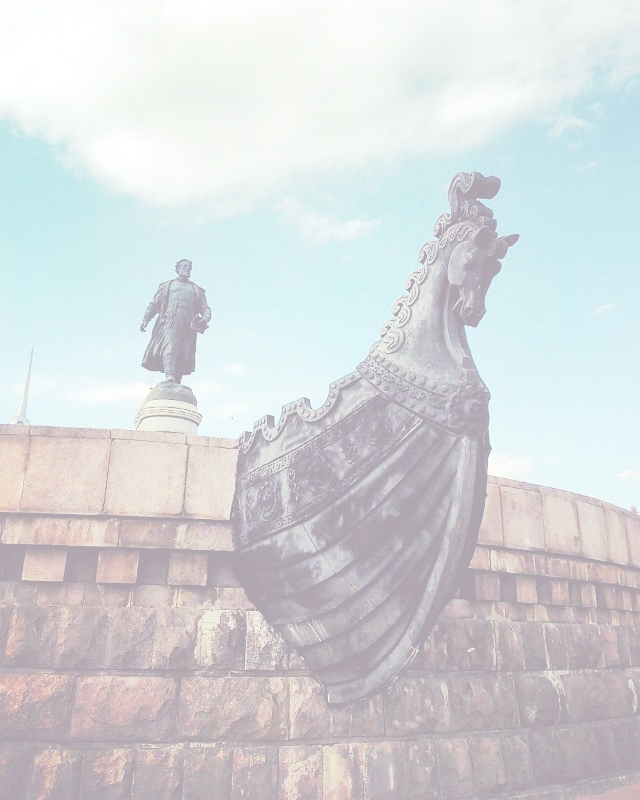                   Управление по культуре, спорту и делам молодёжи Администрации города Твери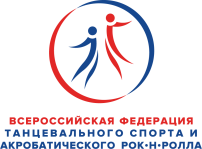 РОСО  «Федерация танцевального спорта Тверской области»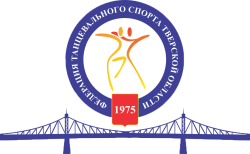 Российский турнир  по танцевальному спорту«Кубок Афанасия Никитина» Партнер турнира  «Кубок Афанасия Никитина» - магазин DanceMarket.ru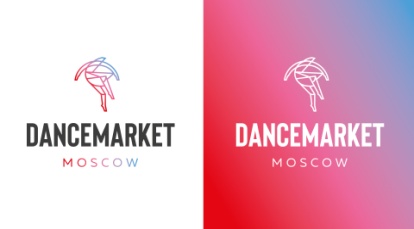 Программа соревнований: «МАССОВЫЙ СПОРТ»I и II отделение:  Программа соревнований: «СПОРТ ВЫСШИХ ДОСТИЖЕНИЙ»III  отделение:  IV  отделение: ** Возможны изменения в расписании конкурса в зависимости от количества участников. Дата и место проведения24 марта 2019 годаДата и место проведенияГород Тверь, Петербургское шоссе, д. 39, ДК «Металлист»Организатор турнираОтветственный организатор: Орлова Марина, +7 (904) 004-79-79,orlova_tver@mail.ruПетров Дмитрий,    +7(920) 683-98-10, d.petrov.tver@gmail.comПравила проведенияВ соответствии с Правилами ФТСАРРУсловия участия парПроезд, проживание, питание за счет командирующих организацийНаграждение победителейВ соревнованиях по программе «Массовый спорт» -  памятные  подарки  и грамоты  - всем участникам соревнований. В кубковых соревнованиях: грамоты – финалистам; грамоты и подарки – призерам; приз-кубок, грамоты и подарки – победителям.В соревнованиях по программе  «Спорт высших достижений» – кубок, медали, грамоты и памятные подарки -  для победителей;  - грамоты, медали и памятные подарки - для призёров; - грамоты -   для финалистов.  СудьиСудейская коллегия, аттестованная ФТСАРР, по  приглашению  организаторов  соревнований.РегистрацияПо квалификационным книжкам спортсменов, мед.справкам, договорам о страховании от несчастных случаев.Спортсмены СВД, не предоставившие при регистрации Медицинскую справку с допуском к участию в соревнованиях и страховой полис (если данные о нем отсутствуют в базе данных ФТСАРР на день проведения соревнований) НЕ БУДУТ ДОПУЩЕНЫ К УЧАСТИЮ В СОРЕВНОВАНИЯХ.Регистрация участников в день проведения соревнований.Начало:   за  2 часа до начала отделения Окончание:  за  15 мин. до начала отделенияРегистрационный  взносНе выше нормативов, установленных Правилами  ФТСАРР:СОРЕВНОВАНИЯ по программе «МАССОВЫЙ СПОРТ»:- для участников соревнований Н-2 и Кубков по танцам – 350 руб. чел.,- для участников остальных соревнований МС – 400 руб. с чел.,СОРЕВНОВАНИЯ «СПОРТ ВЫСШИХ ДОСТИЖЕНИЙ»:участники Рейтинговых соревнований - 500 рублей.участники всех остальных групп СВД- 450 рублейВходные билетыДля зрителей 1-го и 2-го отделений - 400рублей – ЕДИНЫЙ на два отделения.Для зрителей 3-го  и 4 отделения- 500рублей, действителен на одно отделение.Для детей в возрасте до 7 лет – вход бесплатный.Бронирование и продажа билетов за столы: Орлова Марина, +7 (904) 004-79-79Допуск тренеровБесплатно, по списку тренеров, пары которых заняты в турнире.Музыкальное сопровождениеDSDJ Гуреев Евгений, г. ТверьСчётная комиссияЛюбимова ЮлияИмидж-студия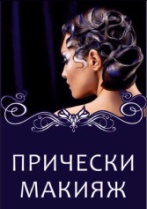 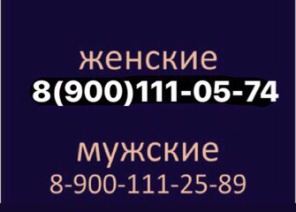 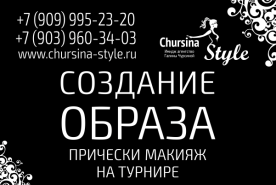 Размер площадки250 кв. м., паркет.ВОЗРАСТНАЯ ГРУППАNКласс мастерства и кубковые соревнованияСостав      участниковПрограммаНАЧАЛО1.Бэби    2012 г. и моложе              1-23-45-67-8Н2Супер КубокКубок Медл. вальсаКубок Ча-ча-чапары и солопары и солопары и солопары и солоW,ChaW,ChaWCha9-00Дети -2 +Дети 1+Бэби  2008 г. и моложе                            9-1011-1213-1415-1617-1819-2021-22Н3Н4Супер Кубок, Н4Кубок Медл. вальсаКубок КвикстепаКубок СамбыКубок Ча-ча-ча  пары и солопары и солопары и солопары и солопары и солопары и солопары и солоW,S,Cha           W,Q,S,Cha           W,Q,S,ChaWQSCha10-002.Дети -2 +Дети 1+Бэби      2008 г. и моложе 23-2425-2627-2829-3031-3233-3435-36Н5Супер Кубок Н5КубокМедл. вальсаКубок КвикстепаКубок СамбыКубок Ча-ча-ча  Кубок Джайвапары и солопары и солопары и солопары и солопары и солопары и солопары и солоW,Q,S,Cha,JW,Q,S,Cha,JWQ S ChaJ12-30№№Возр.категорияВозрастНачало37Юниоры-12006 - 2007 г.р.Закрытый рейтинг РОСО «ФТСТО»до «E» класса, LA  (S, СH, J)15.0038Юниоры-12006 - 2007 г.р.Закрытый рейтинг РОСО «ФТСТО»до «D» класса, LA  (S, СH, R,  J)15.0039Юниоры - 12006- 2007 г.р.Закрытый рейтинг РОСО «ФТСТО»до «C» класса, LA  (S, СH, R, Р, J)15.0040Юниоры - 12006- 2007 г.р.«Е» класс, ST (W,  V, Q)15.0041-42Юниоры - 22004– 2005 г.р. «E+Д»  класс  ST (W, Т, V, Q); LA (S, СH, R, J)15.0043Дети -1+ Дети-22008 г.р. и младше«Н»+«Е» класс (W, V, Q,S, СH, J)18-3044-45Дети -1+ Дети-22008 г.р. и младшеОткрытый класс ST (W, T, V, Q), LA  (S, СH, R, J)18-3046Юниоры - 12006-2007 г.р.До «С» класса включительно, LA  (S, СH, R, Р, J)18-3047-48Юниоры – 1+ Юниоры – 2 2005 г.р. и моложеОткрытый класс, ST  (W, T, V, F, Q),  LA  (S, СH, R, Р, J)18-3049-50Молодежь+Взрослые.2003 г.р. и старшеДо «B» класса включительно, ST  (W, T, V, F, Q),   LA  (S, СH, R, Р, J)18-30